Publicado en Madrid el 11/12/2018 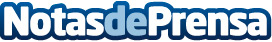 Nuevo ebook de MMA Spain y FaqFraud: 'Reflexiones – Anatomía del Fraude Publicitario Digital'Dirigido a los profesionales de marketing y comunicación preocupados por el Fraude en Publicidad digital. En él se recogen las principales experiencias y reflexiones de empresas expertas socias de MMA Spain y miembros de FaqFraud sobre los tipos de fraude existentes, cómo detectarlo y combatirloDatos de contacto:Actitud de ComunicaciónNota de prensa publicada en: https://www.notasdeprensa.es/nuevo-ebook-de-mma-spain-y-faqfraud Categorias: Nacional Comunicación Marketing Emprendedores E-Commerce Recursos humanos http://www.notasdeprensa.es